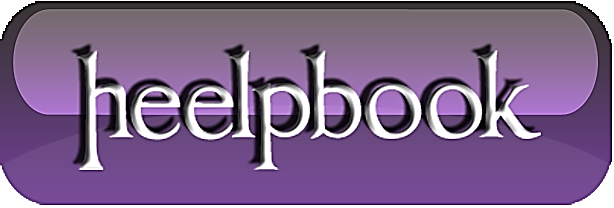 Codificare un indirizzo e-mailIn Internet ci sono programmi che sono alla continua ricerca di indirizzi e-mail, come i bots dei motori di ricerca memorizzano i testi delle pagine.Per nascondere meglio a questi programmi un indirizzo e-mail che si trova nella pagina del sito si può codificare con i codici ASCII l’indirizzo e-mail.Per vedere il proprio indirizzo e-mail bisogna codificare le lettere che compongono l’indirizzo e-mail con l’aiuto della tabella con i cosiddetti codici ASCII. I codici vanno scritti nel file sorgente della pagina in html. Nella visualizzazione con il browser le lettere vengono poi decodificate in testo leggibile per il visitatore.Convertiamo domain.com usando i seguenti codici ASCII: &#100;&#111;&#109;&#97;&#105;&#110;&#46;&#99;&#111;&#109;ed otteniamo:domain.comTabella ASCII con le lettere maiuscole e minuscole, i numeri ed i simboli: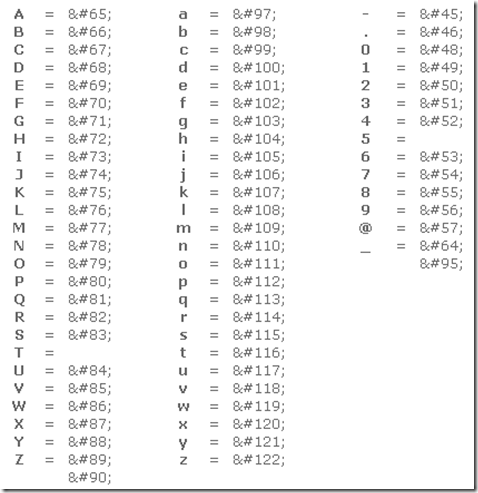 